Reading Framework Y3 and 4 – Long Term Overview 2023 - 2024Children’s classics (books, rhymes and poems that we feel all children should know).Diversity  Humour and enjoyment  Contemporary children’s books (Present) Topic linked booksBooks by the same author (Roald Dahl) Poetry AutumnAutumnAutumnAutumnAutumnPoetry ThursdayRead a minimum of 2 poems from the poetry book of the term each week.TextsAnchor and SupplementaryExplicit Focus Points Black – NC Objectives     Black and bold – ideas for teachingGreen – Reading Rope Strands Language ComprehensionBackground knowledge, Vocabulary, Language Structure, Verbal reasoningLiteracy KnowledgeFluency Development (6 Ps – identify specific focus)Pitch, Power, PacePunctuation, PausePassionWriting Objectives/Cross Curricular linksRevolting Rhymes Roald Dahl(Books by the same author)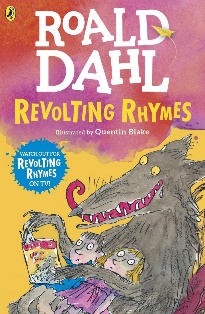 George’s Marvellous Medicine(Books by the same author 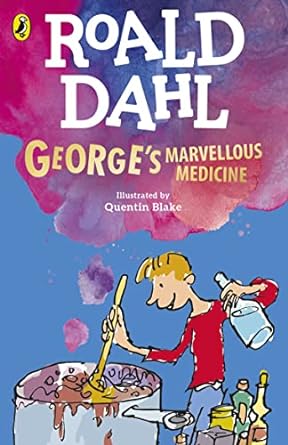 Class book: The Wild Way Home – Sophie Kirtley (Topic link) 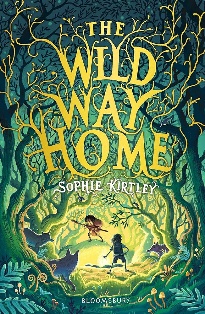 VOCABULARYusing dictionaries to check the meaning of words that they have readdiscussing words and phrases that capture the reader’s interest and imaginationVERBAL REASONING drawing inferences such as inferring characters’ feelings, thoughts and motives from their actions, and justifying inferences with evidencepredicting what might happen from details stated and impliedidentifying main ideas drawn from more than 1 paragraph and summarising theseparticipate in discussion about both books that are read to them and those they can read for themselves, taking turns and listening to what others sayasking questions to improve their understanding of a textLITERACY KNOWLEDGEchecking that the text makes sense to them, discussing their understanding, and explaining the meaning of words in contextLANGUAGE STRUCTUREidentifying how language, structure, and presentation contribute to meaningPace: The speed and rhythm of what we read. Punctuation: The adherence to and understanding of the marks an author has placed upon the page.Pause: The knowing of when not to read and for how long.Crazy Mayonnaisy Mum – Julia Donaldson(Humour and enjoyment)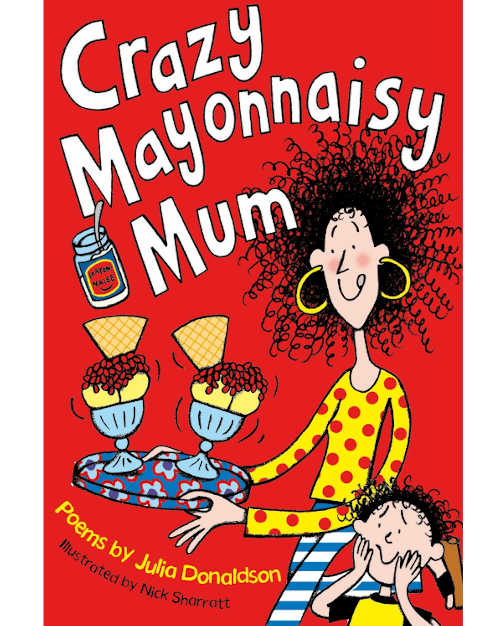 Leonora Bolt Secret Inventor – Lucy Brandt(Diversity)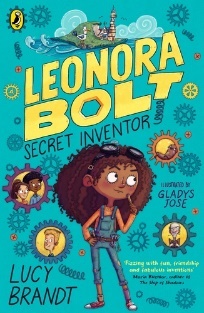 Class book:The Land of Roar – Jenny McLachlan(Contemporary / children’s interests)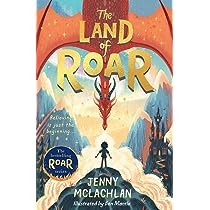 VOCABULARYusing dictionaries to check the meaning of words they have readdiscussing words and phrases that capture the reader’s interest and imaginationVERBAL REASONING drawing inferences such as inferring characters' feelings, thoughts and motives from their actions, and justifying inferences with evidenceparticipate in discussion about both books that are read to them and those they can read for themselves, taking turns and listening to what others say.LITERACY KNOWLEDGEasking questions to improve their understanding of a textincreasing the familiarity with a wide range of books, including fairy stories, myths and legends, and retelling some of these orally. Passion: The emotion of the reading – including empathy and sympathy and the development of a reader’s love for the written word.Power: The strength given to the reading voice – including volume and stress.Ongoing, independent reading – Pupil choice from home and school books. Group reading challenges provided for differentiated groups where possible to encourage discussion and motivation. Class Book – Reading spineReading display – include a range of book covers and add reviews that children write as we progress through the term.   Extreme reading challenge.  Reading rewards to be discussed with the children. Fluency – a small group pupils will be selected to be assessed using the Multi-dimensional Fluency Scale at the start of the term.  The group will be split into two, one group that only receives in class support with reading fluency and the other will have weekly practise with reading a range of poems, songs, short stories, extracts and etc. After 5-6 weeks, both groups will be re-assessed using the Multi-dimensional Fluency Scale.  The results will be analysed and good practise will be shared with the rest of the classes, adapting and adopting new practise where appropriate. Ongoing, independent reading – Pupil choice from home and school books. Group reading challenges provided for differentiated groups where possible to encourage discussion and motivation. Class Book – Reading spineReading display – include a range of book covers and add reviews that children write as we progress through the term.   Extreme reading challenge.  Reading rewards to be discussed with the children. Fluency – a small group pupils will be selected to be assessed using the Multi-dimensional Fluency Scale at the start of the term.  The group will be split into two, one group that only receives in class support with reading fluency and the other will have weekly practise with reading a range of poems, songs, short stories, extracts and etc. After 5-6 weeks, both groups will be re-assessed using the Multi-dimensional Fluency Scale.  The results will be analysed and good practise will be shared with the rest of the classes, adapting and adopting new practise where appropriate. Ongoing, independent reading – Pupil choice from home and school books. Group reading challenges provided for differentiated groups where possible to encourage discussion and motivation. Class Book – Reading spineReading display – include a range of book covers and add reviews that children write as we progress through the term.   Extreme reading challenge.  Reading rewards to be discussed with the children. Fluency – a small group pupils will be selected to be assessed using the Multi-dimensional Fluency Scale at the start of the term.  The group will be split into two, one group that only receives in class support with reading fluency and the other will have weekly practise with reading a range of poems, songs, short stories, extracts and etc. After 5-6 weeks, both groups will be re-assessed using the Multi-dimensional Fluency Scale.  The results will be analysed and good practise will be shared with the rest of the classes, adapting and adopting new practise where appropriate. Ongoing, independent reading – Pupil choice from home and school books. Group reading challenges provided for differentiated groups where possible to encourage discussion and motivation. Class Book – Reading spineReading display – include a range of book covers and add reviews that children write as we progress through the term.   Extreme reading challenge.  Reading rewards to be discussed with the children. Fluency – a small group pupils will be selected to be assessed using the Multi-dimensional Fluency Scale at the start of the term.  The group will be split into two, one group that only receives in class support with reading fluency and the other will have weekly practise with reading a range of poems, songs, short stories, extracts and etc. After 5-6 weeks, both groups will be re-assessed using the Multi-dimensional Fluency Scale.  The results will be analysed and good practise will be shared with the rest of the classes, adapting and adopting new practise where appropriate. SpringSpringSpringSpringTextsAnchor and SupplementaryExplicit Focus Points Black – NC Objectives     Black and bold – ideas for teachingGreen – Reading Rope Strands Language ComprehensionBackground knowledge, Vocabulary, Language Structure, Verbal reasoningLiteracy KnowledgeFluency Development (6 Ps – identify specific focus)Pitch, Power, PacePunctuation, PausePassionWriting Objectives/Cross Curricular linksYapping Away – Joshua Seigal 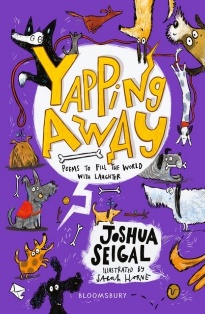 (Humour and enjoyment)The Boy Who Grew Dragons – Andy Shepherd(Humour and enjoyment )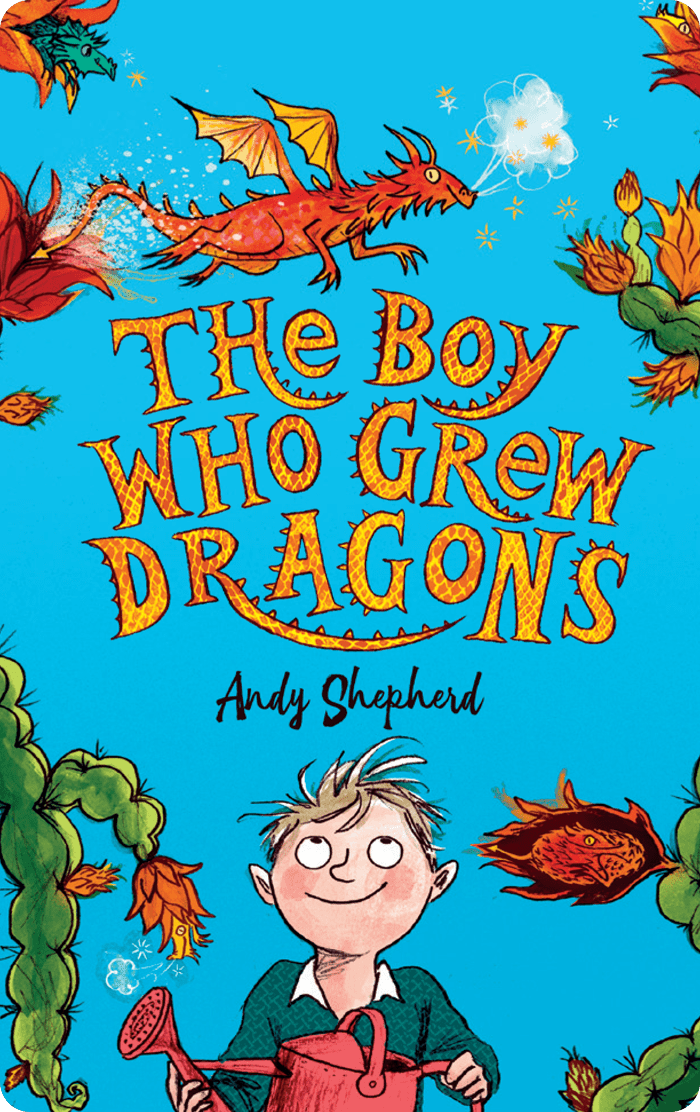 Class book: How to Train Your Dragon – Cressida Cowell (Humour and Enjoyment)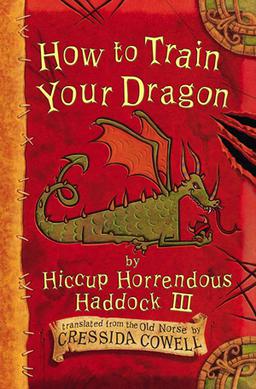 Background knowledgewhat diversity is and how it might feel to be differentVocabularyusing dictionaries to check the meaning of words that they have readLanguage Structureidentifying how language, structure, and presentation contribute to meaningVerbal reasoningdiscussing words and phrases that capture the reader’s interest and imaginationparticipate in discussion about both books that are read to them and those they can read for themselves, taking turns and listening to what others saychecking that the text makes sense to them, discussing their understanding, and explaining the meaning of words in contextasking questions to improve their understanding of a textdrawing inferences such as inferring characters’ feelings, thoughts and motives from their actions, and justifying inferences with evidenceidentifying main ideas drawn from more than 1 paragraph and summarising theseLiteracy Knowledgelistening to and discussing a wide range of fiction, poetry, plays, non-fiction and reference books or textbooksreading books that are structured in different ways and reading for a range of purposesidentifying main ideas drawn from more than 1 paragraph and summarising thesePace: The speed and rhythm of what we read. Punctuation: The adherence to and understanding of the marks an author has placed upon the page.Passion: The emotion of the reading – including empathy and sympathy and the development of a reader’s love for the written word.Yapping Away – Joshua Seigal (Humour and enjoyment)Tilly and the Time Machine - (Humour and enjoyment)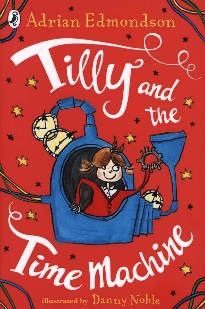 Class book:The Firework Maker’s Daughter – Philip Pullman(Classic)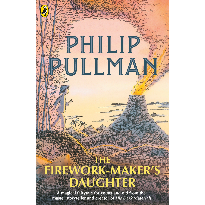 Vocabularyusing dictionaries to check the meaning of words that they have readdiscussing words and phrases that capture the reader’s interest and imaginationchecking that the text makes sense to them, discussing their understanding, and explaining the meaning of words in contextVerbal reasoningasking questions to improve their understanding of a textdrawing inferences such as inferring characters’ feelings, thoughts and motives from their actions, and justifying inferences with evidencepredicting what might happen from details stated and impliedidentifying main ideas drawn from more than 1 paragraph and summarising theseparticipate in discussion about both books that are read to them and those they can read for themselves, taking turns and listening to what others sayLiteracy Knowledgeidentifying themes and conventions in a wide range of booksPitch: The musicality of the reading voice – including tone and intonation. Power: The strength given to the reading voice – including volume and stress.Pace: The speed and rhythm of what we read. Punctuation: The adherence to and understanding of the marks an author has placed upon the page.Pause: The knowing of when not to read and for how long.Passion: The emotion of the reading – including empathy and sympathy and the development of a reader’s love for the written word.SummerSummerSummerSummerTextsAnchor and SupplementaryExplicit Focus Points Black – NC Objectives     Black and bold – ideas for teachingGreen – Reading Rope Strands Language ComprehensionBackground knowledge, Vocabulary, Language Structure, Verbal reasoningLiteracy KnowledgeFluency Development (6 Ps – identify specific focus)Pitch, Power, PacePunctuation, PausePassionWriting Objectives/Cross Curricular linksOnce Upon a Raindrop – James Carter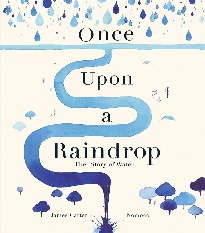 (Science link)The BFG – Roald Dahl(Books by the same author)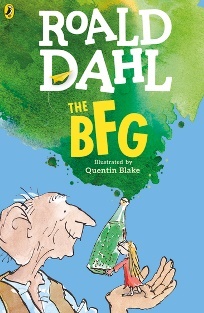 Class text: The House at the Edge of Magic – Amy Sparkes)(Contemporary / children’s interests)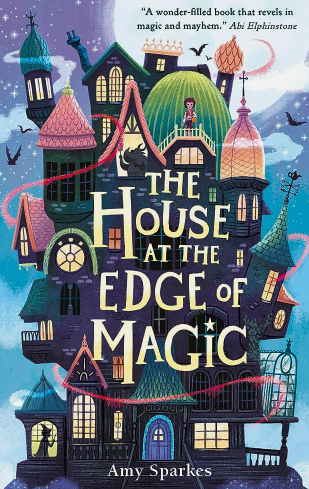 Vocabularyusing dictionaries to check the meaning of words that they have readdiscussing words and phrases that capture the reader’s interest and imaginationLanguage Structureidentifying how language, structure, and presentation contribute to meaningVerbal reasoningchecking that the text makes sense to them, discussing their understanding, and explaining the meaning of words in contextasking questions to improve their understanding of a textdrawing inferences such as inferring characters’ feelings, thoughts and motives from their actions, and justifying inferences with evidencepredicting what might happen from details stated and impliedidentifying main ideas drawn from more than 1 paragraph and summarising theseparticipate in discussion about both books that are read to them and those they can read for themselves, taking turns and listening to what others sayretrieve and record information from non-fiction Literacy Knowledgelistening to and discussing a wide range of fiction, poetry, plays, non-fiction and reference books or textbooksidentifying themes and conventions in a wide range of booksPitch: The musicality of the reading voice – including tone and intonation. Power: The strength given to the reading voice – including volume and stress.Pace: The speed and rhythm of what we read. Punctuation: The adherence to and understanding of the marks an author has placed upon the page.Pause: The knowing of when not to read and for how long.Passion: The emotion of the reading – including empathy and sympathy and the development of a reader’s love for the written word.Once Upon a Raindrop – James Carter(Science link)Oliver and the Seawigs – Philip Reeve 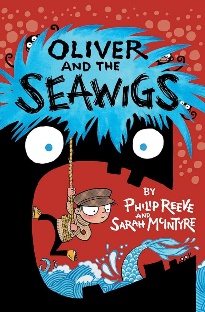 (Humour and enjoyment)Class text: Why the Whales Came (Michael Morpurgo)(Classic – Pie Corbett) 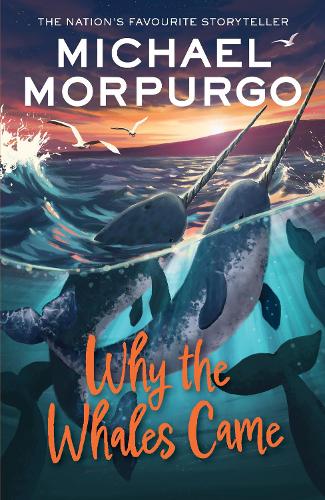 VOCABULARYdiscussing words and phrases that capture the reader’s interest and imaginationusing dictionaries to check the meaning of words they have readLITERACY KNOWLEDGElistening to and discussing a wide range of fiction, poetry, plays, non-fiction and reference books or textbooks. asking questions to improve their understanding of a textretrieve and record information from non-fictionIdentifying themes and conventions in a wide range of booksVERBAL REASONING participate in discussions about books that are read to them and those they can read for themselves, building on their own and others’ ideas and challenging views courteouslydrawing inferences such as inferring characters' feelings, thoughts and motives from their actions, and justifying inferences with evidenceidentifying main ideas drawn from more than 1 paragraph and summarising thesePassion: The emotion of the reading – including empathy and sympathy and the development of a reader’s love for the written word.Pitch: The musicality of the reading voice – including tone and intonation